Material list:2-3/4 yards of Background fabric16 Fat Quarters or you can use eight 1/2 yards of fabricThe instructor, Sharon Thiele, will hand out instructions at the workshop.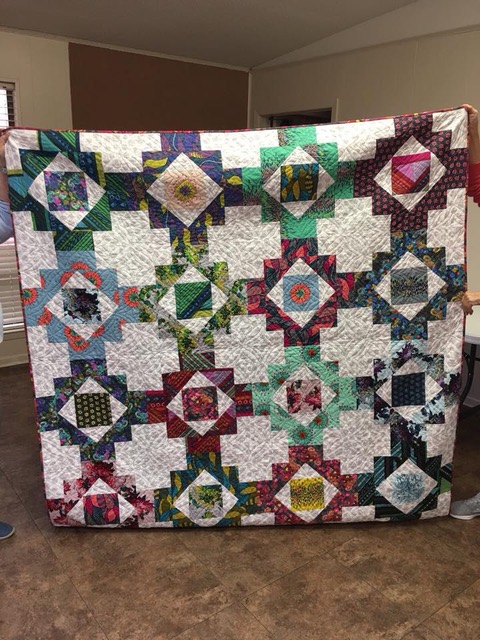 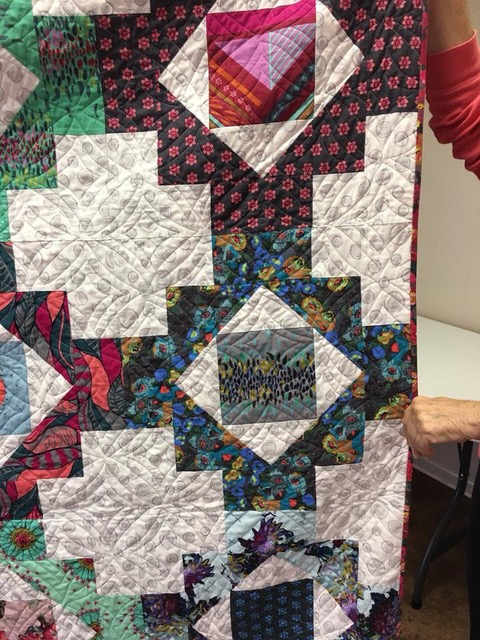 